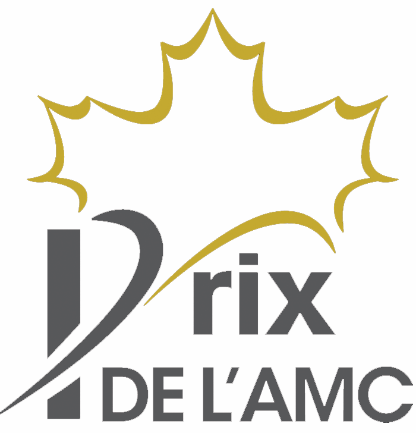 Prix d’excellence en philanthropie1. Auteur de la mise en candidature2. Candidat3. Texte de mise en candidature4. Documents à l’appui pertinentsJ’affirme l’exactitude des renseignements fournis dans ce formulaire et je m’engage à respecter les conditions et règles du Programme de prix décernés aux musées canadiens de l’AMC ainsi que la décision des membres de son comité d’évaluation. Je sais que les décisions sont sans appel.J’affirmeNom de l’auteur de mise en candidatureNuméro de téléphoneAdresse courrielAdresse postaleNom du candidat (individu, fondation ou compagnie/organisation)OrganisationAdresse courrielNuméro de téléphoneAdresse postaleCritères d’évaluationImpact : Ont un important impact positif qui contribue à renforcer les objectifs et les activités des musées.Innovation : Favorisent de nouvelles approches créatrices concernant l'appui aux musées canadiens.Leadership : Soutiennent les musées par des initiatives, des dons et des levées de fonds pour le bien du public, au-delà des intérêts commerciaux des donateurs.Pertinence : Démontrent une valeur pertinente pour les collectivités desservies.Vision : Proposent une vision pour les musées et leur impact sur la société.Documents à l’appui pertinents (veuillez soumettre des liens ou des hyperliens)